Bright LanternsSummer Block ExchangeMake 13 blocks (or 2 separate & different sets if you want to end up with 26 blocks)Keep 1 block & put 12 blocks in a Ziploc bag labeled with your nameTurn in your bag of blocks on Friday, Aug 6, 10 am – Noon @ WACIf out of area, please mail to:Kathi Coleman Wilson547 W Highland AveSierra Madre, CA 91024-1711Contact Kathi with questions or for pick up 818-422-8798 or domehikr@aol.comExchange blocks will be available from WAC on Friday, Sept 3, 10 am – Noon or will be mailed.PATTERNBackground: white or white on white		4 @ 1 ¾ “ x 2 ½ “  4 @ 2 ½ “ x 2 ½ “Lantern Top & Bottom: Black or black tone on tone		2 @ 1 ¾ “ x 4 “Lantern: Bright prints, Stripes, Dots, etc		2 @ 2 ½ ‘ x 8 “ same fabric on top and bottom		1 @ 2 ½ “ x 8 “ contrasting center fabricSew lantern together with contrast in centerSew 4 2 ½ “ x 2 ½ “ white squares on corners using snowball methodSew 2 background white 1 ¾ “ x 2 ½ “ to sides of each black lantern top and bottomSew these two sections to the top and bottom of the lanternFinished lantern will be ~ 8 “ x 8 ¾ “, please do not “trim up” finished blocks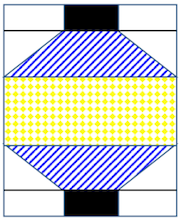 